Literature review and presentation for NZHPSReg PD requirements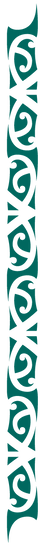 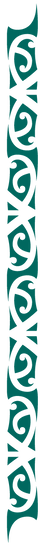 (This template is provided as guidance for the evidence that should be held within a professional portfolio for verification of your PD record prior to being submitted for Registration) Please provide the following information:	Search criteria, number of articles reviewed:	Attach list of articles reviewed.Summarise the reason for selecting this literature review: (How does it link to current learning needs/ service goals / role)Summary of the key points/findings/new knowledge (provide at least three points of interest)Illustrate how this literature review may influence your practice (does it support your current knowledge / way of working or has it highlighted a potential change in practice? Link this to current role and goals)Notes from report back/presentation sightedPresented to:Date: Verification by professional leader/manager:   signature                                                  ( print name/role)